dk;kZy; izkpk;Z] 'kkldh; MkW-ok-ok-ikV.kdj dU;k LukrdksRrj egkfo|ky;]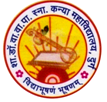 dsUnzh; fo|ky; ds ikl] tsyjksM nqxZ  ¼N-x-½iwoZ uke&'kkldh; dU;k egkfo|ky;]nqxZ ¼N-x-½ Qksu 0788&2323773Email- govtgirlspgcollege@gmail.com                              		Website: www.govtgirlspgcollegedurg.comnqxZ] fnukad % 09-09-2019m|ferk tkx:drk f'kfoj vk;ksftr 	'kkldh; MkW0 ok0 ok0 ikV.kdj dU;k LukrdksRrj egkfo|ky; nqxZ esa dkS'ky fodkl dsUnz ds rRok/kku esa NRrhlx<+ m|ferk fodkl dsUnz] }kjk jk"Vªh; foKku ,oa izks|ksfxdh m|ferk fodkl cksMZ rFkk foKku ,oa izks|ksfxdh foHkkx Hkkjr ljdkj ds izk;kstu ls rFkk Hkkjrh; m|ferk fodkl laLFkku] vgenkckn] }kjk rhu fnolh; m|ferk tkx:drk f'kfoj vk;ksftr fd;k x;kA bl f'kfoj esa jkstxkj ,oa Lojkstxkj dh tkudkjh ds lkFk gh bdkbZ lapkyu gsrq m|ksx LFkkiuk ds fofHkUu pj.kksa dh tkudkjh miyC/k djk;h x;hA  Lojkstxkj ,oa jkstxkj dk egRo] lQy m|eh ds xq.k] foi.ku dyk dkS'ky miyfC/k mRizsj.kk dyk dkS'ky] dE;quhds'ku ,oa fuxksf'k,'ku dyk ds laca/k esa fo"k;&fo'ks"kKksa us tkudkjh nhA MkW- cchrk nqcs us crk;k fd bl f'kfoj esa Lojkstxkj dh vikj laHkkouk,a] fojkV cktkj dh tkudkjh] cktkj losZ{k.k] vkS|ksfxd Hkze.k ,oa 'kkldh; foRrh; lgk;rk dh foLr`r tkudkjh vkfn iznku dh x;hA f'kfoj esa egkfo|ky; ds foKku ds 80 izf'k{k.kkfFkZ;ksa us lQyrk iwoZd izf'k{k.k izkIr fd;kA bl f'kfoj ds lekiu dk;ZØe esa egkfo|ky; ds izkpk;Z MkW- lq'khy panz frokjh us dgk fd Lojkstxkj ds ek/;e ls fo|kFkhZ viuk dWfj;j cuk ldrs gSA bl izf'k{k.k ds ek/;e ls Lojkstxkj ds {ks= esa 'kklu }kjk miyC/k lHkh lqfo/kkvksa dh tkudkjh nh xbZ gS tks bdkbZ LFkkfir djus esa enn~xkj gksxhA dk;ZØe dh v/;{krk ftyk vxzh.kha cSad] nsuk cSad nqxZ ds vf/kdkjh Jh vk'kksd dqekj flag ¼,y-Mh-,e-½ us dhA mUgksusa vius mn~cks/ku esa crk;k fd cSadksa ds ek/;e ls vius lsok ,oa m|ksx Js.kh ds Lojkstxkj ds fy, gj laHko lg;ksx miyC/k djk;k tkrk gSA Hkqus'ojh lkgw ftyk O;kikj ,oa m|ksx dsUnz nqxZ }kjk 'kkldh; ;kstukvksa ,oa iath;u dh tkudkjh iznku dh x;h rFkk dkS'ky fodkl dsUnz izHkkjh MkW- cfcrk nqcs ,oa ftyk leUo;d NRrhlx<+ m|ferk fodkl dsUnz] nqxZ ds 'kknkc [kku }kjk dk;ZØe dh foLr`r tkudkjh ds lkFk gh lQy lapkyu djrs gq, /kU;okn Kkiu fd;kA¼MkW0 lq'khy pUnz frokjh½izkpk;Z'kkl0 MkW0 ok0 ok0 ikV.kdj dU;k LukrdksRrj egkfo|ky;] nqxZ ¼N0x0½'kkldh; MkW0 ok0 ok0 ikV.kdj dU;k LukrdksRrj egkfo|ky;] nqxZ ¼N-x-½xYlZ dkWyst esa  m|ferk tkx:drk f'kfoj vk;ksftr 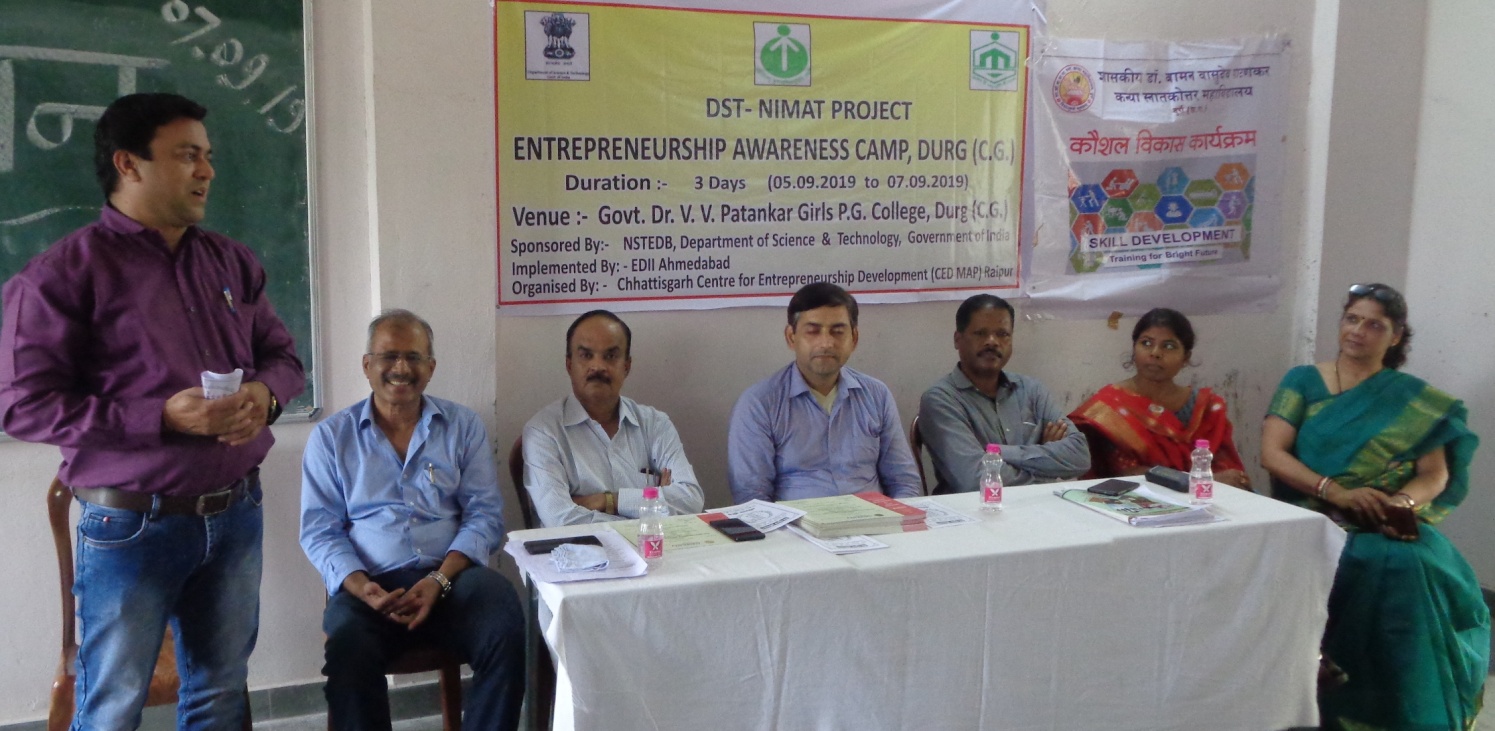 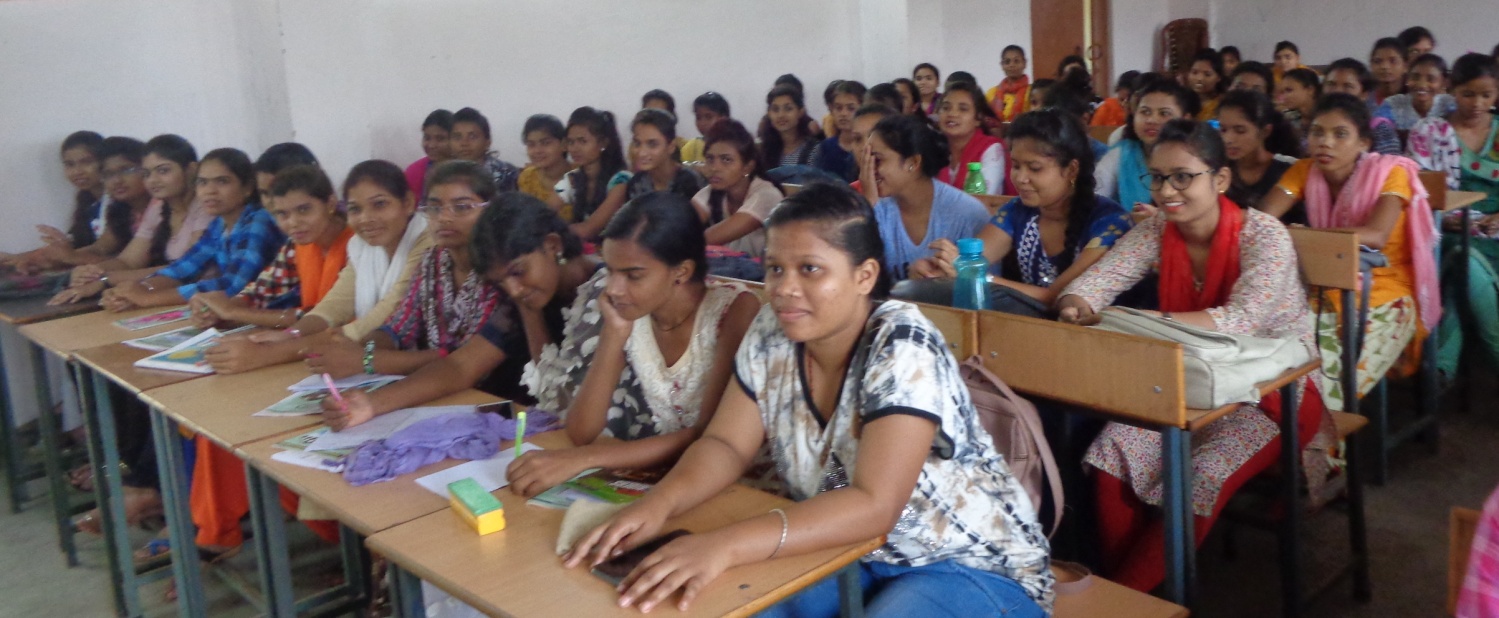 